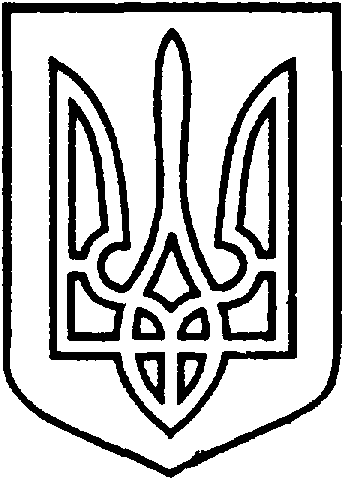 СЄВЄРОДОНЕЦЬКА МІСЬКАВІЙСЬКОВО-ЦИВІЛЬНА АДМІНІСТРАЦІЯСЄВЄРОДОНЕЦЬКОГО РАЙОНУ  ЛУГАНСЬКОЇ  ОБЛАСТІРОЗПОРЯДЖЕННЯкерівника Сєвєродонецької міської  військово-цивільної адміністрації__лютого  2022  року                                                                           №_____Про безоплатне прийняття у комунальну власність Сєвєродонецької міської територіальної громади витрат з  робіт по капітальному ремонту в рамках Програми розвитку ООН Керуючись частиною першою ст. 1, частиною дванадцятою ст. 3, пунктом 8 частини третьої ст. 6 Закону України «Про військово-цивільні адміністрації», Законом України «Про місцеве самоврядування в Україні»,  ст. ст. 327, 328 Цивільного Кодексу України, Постановою Кабінету Міністрів України від 15.02.2002 №153 «Про створення єдиної системи залучення, використання та моніторингу міжнародної технічної допомоги», в рамках Програми розвитку ООН «Відновлення та розбудови миру», згідно з проєктом з реєстраційною карткою №4019-04, Угода – ENI/2018/398-605, враховуючи акт передачі № 1 між Сєвєродонецькою міською військово-цивільною адміністрацією Сєвєродонецького району Луганської області та Програмою Розвитку ООН та Приватним підприємством ВКФ «Зростання», враховуючи службову записку начальника відділу адміністративних послуг від 04.01.2022 №1-ЦНАП Олени Єлісєєвої, узгоджену заступником керівника Сєвєродонецької міської військово-цивільної адміністрації Сєвєродонецького району Луганської області Ельвіною Марініч (реєстраційний номер загального відділу Сєвєродонецької міської військово-цивільної адміністрації Сєвєродонецького району Луганської області № с.з. 2 від 05.01.2022), для створення умов якісного надання адміністративних послуг Центром надання адміністративних послуг у м. Сєвєродонецьку, зобовʼязую:Затвердити Акт передачі № 1 між Сєвєродонецькою міською військово-цивільною адміністрацією Сєвєродонецького району Луганської області та Програмою Розвитку ООН та Приватним підприємством ВКФ «Зростання» щодо прийому-передачі виконаних робіт по капітальному ремонту приміщень будівлі - ЦНАП за адресою: м. Сєвєродонецьк, бульвар Дружби Народів, 32-а загальною вартістю 319 974,49 грн (триста дев’ятнадцять тисяч  дев’ятсот сімдесят чотири грн  49 коп) без ПДВ. Прийняти безоплатно у комунальну власність Сєвєродонецької міської територіальної громади на баланс Фонду комунального майна Сєвєродонецької міської військово-цивільної адміністрації Сєвєродонецького району Луганської області витрати з робіт по капітальному ремонту приміщень будівлі - ЦНАП за адресою: м. Сєвєродонецьк, бульвар Дружби Народів, 32-а, на загальну суму 319 974,49 грн (триста дев’ятнадцять тисяч  дев’ятсот сімдесят чотири грн  49 коп) без ПДВ згідно з Актами приймання виконаних будівельних робіт, а  саме:- Акт приймання виконаних будівельних робіт № 1 за жовтень - листопад 2021 на суму 120 586,00 грн (без ПДВ);- Акт приймання виконаних будівельних робіт № 2  за листопад 2021 на суму 91 559,00 грн (без ПДВ); - Акт приймання виконаних будівельних робіт №3 за грудень 2021 на суму 107 829,49 грн (без ПДВ).  Фонду комунального майна Сєвєродонецької міської військово-цивільної адміністрації Сєвєродонецького району Луганської області прийняти вказані у п.2 цього розпорядження витрати з робіт по капітальному ремонту приміщень будівлі - ЦНАП за адресою: м. Сєвєродонецьк, бульвар Дружби Народів, 32-а відповідно до чинного законодавства України.Дане розпорядження підлягає оприлюдненню.Контроль за виконанням цього розпорядження покласти на першого заступника керівника Сєвєродонецької міської військово-цивільної адміністрації Ігоря РОБОЧОГО.Керівник Сєвєродонецької міськоївійськово-цивільної адміністрації  		 	    Олександр СТРЮК 